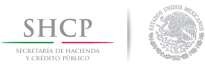 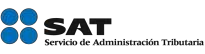 Boletín núm. P066Ciudad de México, a 31 de octubre de 2017Lineam ient os que deben de obser v ar quienes t engan la a ut or ización par apr est a r los ser v icios de pr ev alidación elect r ónica de	los da t os cont enidos en los pedim ent osMe refiero a la Regla 1.8.2., fracciones X y XVI de las Reglas Generales de Comercio Exterior para 2017, que disponen:“Para los efectos de los artículos 16-A de la Ley y 13 del Reglamento, quienes obtengan la autorización para prestar los servicios de prevalidación electrónica de los datos asentados en los pedimentos, deberán cumplir con lo siguiente:……..X. Mantener la confidencialidad absoluta de toda la información y documentación empleada, así como de los sistemas utilizados.Asimismo, se deberá cumplir con la “Carta compromiso de confidencialidad, reserva y resguardo de información y datos”, publicada en el Portal del SAT.……...XVI. Cumplir con los requerimientos tecnológicos, funcionales, servicios generales, niveles de servicio y de confidencialidad mínimos, establecidos en los lineamientos que para tal efecto emita la AGA, mismos que se darán a conocer en el Portal del SAT. Dichos requerimientos se acreditarán mediante el oficio de validación y opinión técnica para prestar los servicios de prevalidación electrónica de datos contenidos en los pedimentos.”Sobre  el  particular, se  hace  de  su conocimiento que	el	23 de octubre de 2017, se publicaron en la página del SAT los			rvar quienes tengan la autorización para prestar los servicios de prevalidación electrónica de datos contenidos  en los pedimentos y los interesados en obtenerla, de conformidad con la Regla 1.8.2., fracciones X y XVI de las Reglas Generales de Comercio Ext erior y la ficha de trámite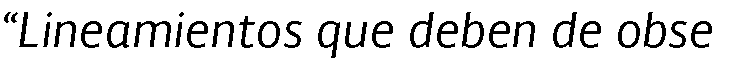 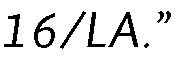 La ruta directa para consultar los lineamientos es la siguiente:	SAT > ADUANAS > TRÁMITES Y AUTORIZACIONES > PROCESAMIENTO ELECTRÓNICO DE DATOSSin más por el momento reciba un cordial saludo.Servicio de Administración Tributaria │ Av. Hidalgo, núm. 77, col. Guerrero, delegación Cuauhtémoc, Ciudad de México , c. p. 06300 │ Tel. M ar caSA T : 627 22 728 │ documento disponible en w w w .sat .g ob.m x Página 1 de 1